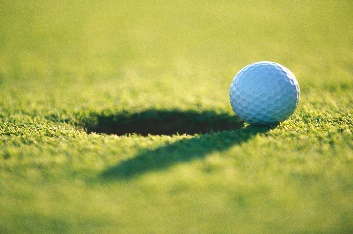 Class AAA Upper Girls GolfOctober 19, 2021Boscobel Golf Course1221 Summers Drive, Pendleton SC 29670864-646-3991Pendleton High SchoolChrissie Spidell Lacrossemom2011@hotmail.com Format/Tee Times:Shotgun Start, 9:00 amTeam Entry Fee:$175Individual Entry Fee:$35Entry fee includes:Lunch, Coaches Cart, Range Balls, Water on CoursePendleton High School7324 SC-187Anderson, SC 29625Make Check Payable to: Pendleton HS Girls GolfSat. 10/16 after 1:00, Sun. 10/17 after noon, or Mon. 10/18 after noonCost- walking $10/player, riding $20/playerCoaches Meeting:8:30am, clubhouseSpectator Golf Cart cost:$25 per cart.Limited number of carts per team which will be decided once number of teams are committed.Cluster of hotels less than 10 minutes to the course at exit 19, I85 area.  Prices are approximate.Microtel $84- 864-642-4282Holiday Inn and Suites $125- 864-226-1000Residence Inn by Marriott $145- 864-280-8180Country Inn and Suites $100- 864-622-2200Hampton Inn $123- 864-375-1999Baymont by Wyndham $69- 864-261-1411We will be using the driving range across the street on 76 from Boscobel.  Hoping to have them open by 7:15, will confirm in information letter prior to tournament. Fee is included in your entry.PLEASE submit entry fee to the school PRIOR to the tournament day.